 Mesure initiale pour une participation à l'agrément de Réparer DurablementPour plus d'informations sur les exigences, nous vous renvoyons au Cahier des charges Réparer Durablement/Duurzaam Repareren 2022(*) nous n'envoyons plus que des factures numériques Une fois que vous respectez les exigences majeures et que vous avez obtenu au moins une note satisfaisante (6) (*) pour les trois catégories des exigences mineures, vous recevrez de notre part par courrier un paquet d'adhésion contenant entre autres une plaquette, un certificat et des dépliants. Cela vous permettra de faire connaître votre durabilité. Dans le cadre de la certification, il est obligatoire d'afficher/suspendre la plaquette et le certificat pour qu'ils soient visibles par vos clients. Par ailleurs, vous pouvez demander au secrétariat un fichier reprenant ce message de durabilité pour votre diffusion ciblée et vous pouvez commander des communications à suspendre aux rétroviseurs. Vos coordonnées générales sont reprises dans le localisateur d'entreprises de notre site Internet, pour que vos commanditaires/clients (privés et professionnels) puissent vous retrouver en tant qu'entreprise durable. Vous pouvez indiquer ci-dessous quelles coordonnées vous souhaiter rendre visibles dans le localisateur d'entreprises (voir www.reparerdurablement.be)(*) La mesure initiale est une version abrégée du Cahier des charges. Ce document a plusieurs objectifs :En répondant aux questions, vous avez directement une idée des exigences posées par rapport à votre entreprise.Vous avez directement une idée des exigences que vous respectez déjà et de celles qui exigent encore plus d'attention.La mesure initiale est une version abrégée du Cahier des charges. Le Cahier des charges sert de référence lorsque vous souhaitez avoir plus d'informations sur une exigence en particulier. Vous pouvez alors vous référer au Cahier des charges. La mesure initiale correspond bien à son nom et donne donc une image de votre entreprise dans son état actuel. Elle n'indique donc pas que vous ne respectez pas encore toutes les exigences. Le service d'assistance va revenir avec vous en détail sur les exigences et vous donner des exemples, modèles et conseils pour mettre en œuvre le plus efficacement possible les exigences dans votre entreprise.La mesure initiale que vous avez complétée et renvoyée (de préférence par e-mail) sert de premier screening (point de départ) pour votre entreprise.  Sont indissolublement liés à la mesure initiale : Le Cahier des charges en vigueur (explication du processus de certification et exigences) Le Règlement en vigueur (conditions qui sont posées pour obtenir la certification) Si vous n'avez pas reçu ces documents, contactez donc le secrétariat (secretariaat@duurzaamrepareren.be) ou téléchargez-les depuis le site www.reparerdurablement.be). Tous les documents sont également disponibles en néerlandais. Exigences administratives MAJEURES Exigences administratives MINEURES TRAVAUXDans le Cahier des charges, les exigences sont décrites par domaine d'attention (processus de travail) et réparties comme suit :Il faut en principe compléter les documents de manière autonome par activité (agrément séparé). Il peut arriver qu'une entreprise effectue une combinaison de ces activités. Les activités sont regroupées sous un seul agrément (en ce compris une seule redevance) si :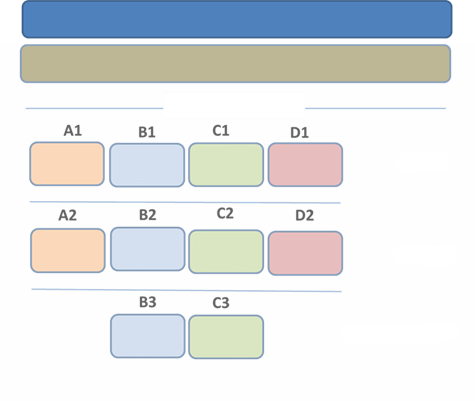 Il s'agit d'une intégration étendue des activités en question au sein de la même implantation ;Il s'agit d'un processus d'entreprise intégré ;L'entreprise n'a qu'une seule image (une seule entrée et réception, personnel et direction identiques, etc.).Lorsque les conditions stipulées ci-dessus sont satisfaites, un seul agrément (y compris la redevance) suffit. Il faut cependant respecter les exigences par activité. Indiquez ici quels processus professionnels principaux sont effectués au sein de votre entreprise. Les travaux qui sont rarement effectués peuvent être indiqués par « pas d'application ». Par exemple : lorsque, au cours de la réparation de carrosserie, vous changez un pneu mais que vous ne vendez pas de pneus de manière active ni ne proposez de travaux dans ce domaine, cette activité n'est « pas d'application » pour vous.Vous devez uniquement compléter la partie GÉNÉRIQUE de cette mesure initiale et les parties pour lesquelles vous indiquez OUI ci-dessous. Exigences génériques MAJEURES Exigences génériques MINEURES** Vous trouverez annexé à votre e-mail de confirmation un document reprenant plus d'informations sur l'échelle de LansinkEXIGENCES SPÉCIFIQUES COMPLÉMENTAIRES RELATIVES AUX SPÉCIALISTES DES PNEUS < 3 500 kgCes exigences spécifiques complètent les exigences génériques et sont en vigueur pour les entreprises qui (entre autres) réparent et remplacent des pneus. Lorsque vous ne réparez ni ne remplacez pas de pneus, vous pouvez passer ces exigences. 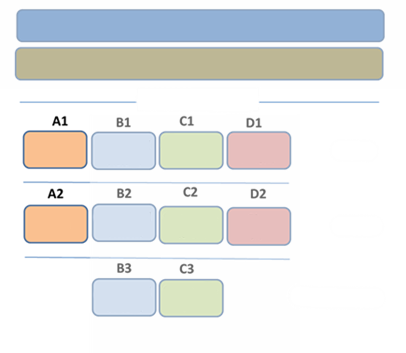 Exigences mineures pour les spécialistes des pneus < 3 500 kgEXIGENCES SPÉCIFIQUES COMPLÉMENTAIRES RELATIVES AUX SPÉCIALISTES DES PNEUS > 3 500 kgCes exigences spécifiques complètent les exigences génériques et sont en vigueur pour les entreprises qui (entre autres) réparent et remplacent des pneus. Lorsque vous ne réparez ni ne remplacez pas de pneus pour des véhicules dont le poids total est supérieur à 3 500 kg, capacité maximale de chargement comprise, vous pouvez passer ces exigences. 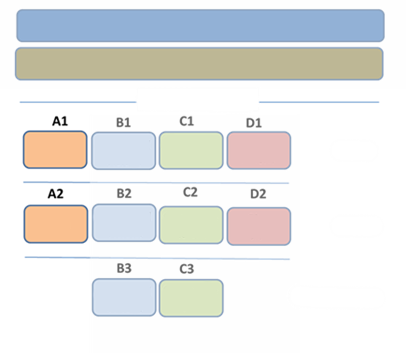 Exigences majeures pour les spécialistes des pneus > 3 500 kgExigences mineures pour les spécialistes des pneus > 3 500 kgEXIGENCES SPÉCIFIQUES COMPLÉMENTAIRES RELATIVES À L'ENTRETIEN ET À LA RÉPARATION < 3 500 KGDans cette mesure initiale, l'entretien et la réparation sont appelés : « Entretien et réparations ». Dans cette mesure initiale, les pièces de rechange de seconde main sont appelées : « Pièces de démontage »Ces exigences spécifiques complètent les exigences génériques et sont en vigueur pour les entreprises qui (entre autres) effectuent des entretiens et des réparations. Si vous n'effectuez pas d'entretiens ou de réparations, vous pouvez passer ces exigences. 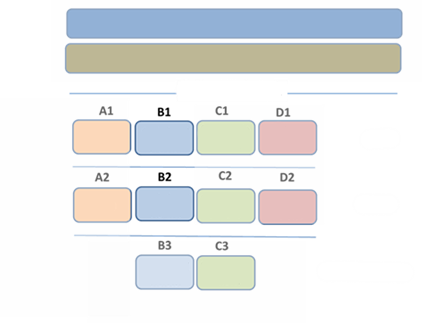 Exigences mineures pour les entretiens et les réparations < 3 500 kgEXIGENCES SPÉCIFIQUES COMPLÉMENTAIRES RELATIVES À L'ENTRETIEN ET À LA RÉPARATION > 3 500 kgDans cette mesure initiale, l'entretien et la réparation sont appelés : « Entretien et réparations » sont appelées dans cette mesure initiale : “”Ces exigences spécifiques complètent les exigences génériques et sont en vigueur pour les entreprises qui (entre autres) effectuent des entretiens et des réparations sur des véhicules dont le poids total dépasse 3 500 kg, capacité maximale de chargement comprise. Lorsque vous n'effectuez ni entretien, ni réparations pour des véhicules dont le poids total est supérieur à 3 500 kg, capacité maximale de chargement comprise, vous pouvez passer ces exigences. 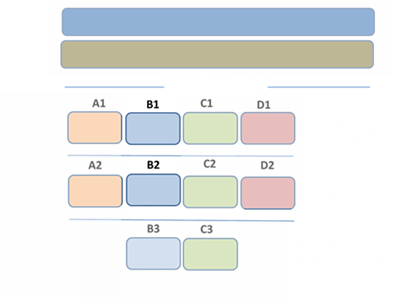 Exigences majeures pour les entretiens et les réparations > 3 500 kgExigences mineures pour les entretiens et les réparations > 3 500 kgEXIGENCES SPÉCIFIQUES COMPLÉMENTAIRES RELATIVES AUX RÉPARATIONS DE CARROSSERIE < 3 500 KGCes exigences spécifiques complètent les exigences génériques et sont en vigueur pour les entreprises qui (entre autres) réparent des dégâts. Si vous ne réparez pas des dégâts, vous pouvez passer ces exigences. 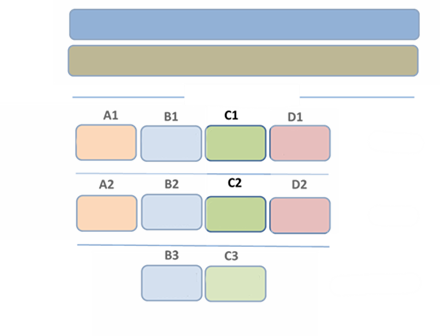 Exigences majeures Réparation de carrosserie < 3 500 kg(*) Lorsque votre fournisseur de peintures est agréé par Réparer Durablement, vous ne devez plus fournir de déclaration. Exigences mineures Réparation de carrosserie < 3 500 kg	EXIGENCES SPÉCIFIQUES COMPLÉMENTAIRES RELATIVES AUX RÉPARATIONS DE CARROSSERIE 
> 3 500 KGCes exigences spécifiques complètent les exigences génériques et sont en vigueur pour les entreprises qui (entre autres) réparent des dégâts. Si vous ne réparez pas des dégâts sur des véhicules de plus de 3 500 kg, vous pouvez passer ces exigences. 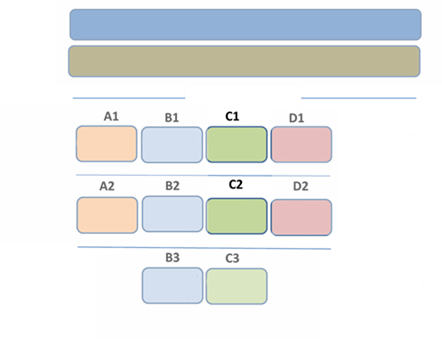 Exigences majeures Réparation de carrosserie > 3 500 kg(*) Lorsque votre fournisseur de peintures est agréé par Réparer Durablement, vous ne devez plus fournir de déclarationExigences mineures Réparation de carrosserie > 3 500 kgEXIGENCES SPÉCIFIQUES COMPLÉMENTAIRES RELATIVES À LA RÉPARATION ET AU REMPLACEMENT DE VITRAGES 
<> 3 500 kgCes exigences spécifiques complètent les exigences génériques et sont en vigueur pour les entreprises qui (entre autres) effectuent des réparations et remplacements de vitrages. Lorsque vous ne réparez pas de vitrages, vous pouvez passer ces exigences. 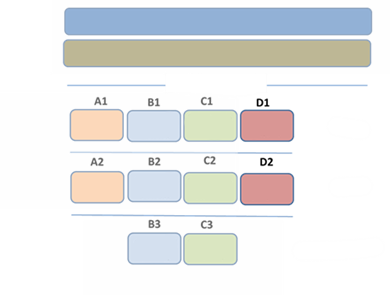 Exigences majeures pour les spécialistes des vitrages < > 3 500 kgExigences mineures pour les spécialistes des vitrages < > 3 500 kgCoordonnées de l'entreprise :Nom de l'entrepriseAdresse Code postal et localité Nom de la personne de contactNuméro de téléphone de la personne de contact 00 32 - E-mail	de la personne de contact E-mail général E-mail pour la facturation (*)N° de TVAVotre demande concerne-t-elle une certification groupée ou une certification individuelle ? 
(pour la définition, voir le Cahier des charges)ActionRéactionExigence n° 1(majeure) Tri et traitement des déchetsVous devez trier et évacuer les flux de déchets mentionnés comme décrit.Voir le Cahier des charges pour une énumération (exigence administrative majeure n° 1)   Vous devez être en possession d'un Registre des déchets, selon les directives légales. Le législateur pose des exigences en la matière. Vous devez tenir un registre des déchets pour les flux de déchets énumérés. Voir le Cahier des charges pour plus d'informations à ce propos.Vous pouvez demander au secrétariat un modèle de Registre des déchets (document à compléter).  Exigence n° 2(majeure) Protection du solQuelles mesures avez-vous prises pour lutter contre la pollution du sol ? Limitez-vous les risques de catastrophes en conservant le moins possible de substances et de produits dangereux ?Placez-vous toujours les substances et éléments dangereux qui peuvent éventuellement fuir (pièces du moteur, radiateurs...) dans un bac de collecte ?Lorsque des liquides ont été répandus, utilisez-vous de la sciure ou des granulés absorbants ?Stockez-vous à part le matériel d'absorption utilisé ?Éliminez-vous les granulés souillés avec les déchets souillés ?Éliminez-vous les granulés souillés avec les déchets souillés ?Faites-vous périodiquement contrôler les réservoirs de stockage ?Faites-vous périodiquement contrôler les réservoirs de stockage ?S'ils sont en surface, tous les 3 ansS'ils sont souterrains, tous les 2 ansActionRéactionRéactionExigence n° 3(majeure) Consommation d'énergie Vous devez avoir une idée de : Votre consommation d'énergie annuelle en kWh Le nombre de mètres cubes que compte votre bâtiment dans son ensembleLe nombre de passages par anLors d'une évaluation administrative et/ou physique, les données ci-dessus vous seront demandées. Sur la base de ces données, nous calculons si vous vous trouvez dans la moyenne, en tenant compte du nombre de passages et du nombre de mètres cubes. Vous recevez un feed-back à ce propos. Si votre résultat s'écarte de la moyenne, vous recevez des conseils pour équilibrer votre consommation d'énergie. Avez-vous une idée des trois points cités plus haut ? ActionRéactionExigence n° 1(mineure) Extrait de la Banque carrefour (pas plus ancien que six (6) mois)Fournir une copie du documentExigence n° 2(mineure) Permis d'environnementChaque entreprise doit disposer d'un permis d'environnement ou signaler ses activités. Celui-ci est subdivisé en trois catégories :Les entrepreneurs avec un risque de pollution très limité peuvent faire une déclaration simplifiée et ressortent à la catégorie 3. Pour des activités plus incommodes, un permis de catégorie 2 est nécessaire. Les entrepreneurs avec un risque de pollution élevé ressortent au permis de catégorie 1. Avez-vous fait une déclaration ou disposez-vous d'un permis ? À quelle catégorie ressortez-vous ? Les conditions posées ont-elles été satisfaites ?Exigence n° 3(mineure)Obligation d'acceptation (*le cas échéant) (voir le Cahier des charges pour plus d'informations)Est-ce que vous respectez l'obligation d'acceptation légale ? Vous apposez dans tous vos points de vente une notification dans laquelle vous indiquez, sous le titre « Obligation d'acceptation », la manière dont vous respectez cette réglementation et dont votre client peut se défaire de son produit hors d'usage. Vous pouvez obtenir auprès du secrétariat une affiche standard sur l'obligation d'acceptation.Activité L'activité est effectuée(oui/non)Sous le nom/label(donner le nom)Entrée/réception séparée(oui/non)Processus d'entreprise séparé(oui/non)A1 Pneus < 3 500 kgA2 Pneus > 3 500 kgB1 Entretien et réparations < 3 500 kgB2 Entretien et réparations > 3 500 kgC1 Réparation de carrosserie < 3 500 kgC2 Réparation de carrosserie > 3 500 kgD1 Réparation et remplacement de vitrages 
<> 3 500 kgExigence générique n° 1MajeureExigence générique n° 1MajeureExigence générique n° 1MajeureExigence générique n° 1MajeureExigence générique n° 1MajeureExigence générique n° 1MajeureExigence générique n° 1MajeureExigence générique n° 1MajeureExigence générique n° 1MajeureExigence générique n° 1MajeureExigence générique n° 1MajeureExigence générique n° 1MajeureExigence générique n° 1MajeureExigence générique n° 1MajeureExigence générique n° 1MajeureExigence générique n° 1MajeureExigence générique n° 1MajeureExigence générique n° 1MajeureProposer des options soucieuses de l'environnementJe satisfaisJe ne satisfais pas encore à cette exigence, parce que (raison) et mon objectif est de pouvoir y satisfaire à partir du (date). Votre processus est-il organisé (ou peut-il être organisé) de manière à ce que l'alternative écologique puisse toujours être proposée au client ?  Des dépliants et la plaquette sont-ils disposés de manière visible pour vos clients après réception de votre paquet d'adhésion ?Une fois que vous respectez les exigences majeures et que vous avez obtenu au moins une note satisfaisante (6) pour les trois catégories, vous recevrez de notre part par courrier un paquet d'adhésion contenant entre autres une plaquette, un certificat et des dépliants. Cela vous permettra de faire connaître votre durabilité. Dans le cadre de la certification, il est obligatoire d'afficher/suspendre la plaquette et le certificat pour qu'ils soient visibles par vos clients.Des entretiens et des réparations qui tiennent compte de l'environnement sont-ils proposés au client de manière à ce que ce dernier ait le choix ?La/le réceptionniste et/ou l'employé(e) au comptoir est-il/elle au courant du principe de la politique soucieuse de l'environnement au sein de l'entreprise ? Pouvez-vous ainsi vous différencier avec votre agrément ?L'auditeur est-il à même de contrôler que vous satisfaites à la norme posée (voir texte) ?Exigence générique n° 2MajeureUtilisation de produits Utilisation de produits Je satisfaisJe ne satisfais pas encore à cette exigence, parce que (raison) et mon objectif est de pouvoir y satisfaire à partir du (date).Utilisez-vous - quand c'est possible - les agents/produits les moins nocifs pour exercer vos activités ? Vérifiez pour ce faire le domaine d'application dans le Cahier des charges et vérifiez la liste des produits/agents approuvés sur le site www.reparerdurablement.be.Pour votre facilité, Réparer Durablement agrée de manière centrale les produits et les agents les plus courants. La composition de ces produits et agents a été vérifiée au regard des exigences de durabilité afin qu'ils soient les moins nocifs pour votre personnel et l'environnement. Vous devez vérifier sur notre site Internet les produits et agents que vous utilisez qui sont repris dans le domaine d'application (voir Cahier des charges).  Lorsque les produits/agents que vous utilisez sont présents sur la liste approuvée sur www.reparerdurablement.be, vous ne devez plus fournir de justification.Si le produit/l'agent ne s'y trouve pas, vous devez vous-même justifier que sa composition respecte les exigences posées. Vous recevez pour ce faire du secrétariat une fiche de données. Vous ne devez pas vérifier les produits et agents qui ne sont pas repris dans le domaine d'application (voir Cahier des charges), ni donner une justification à leur propos. Il n'existe tout simplement pas d'alternative plus durable. L'auditeur est-il à même de contrôler que vous satisfaites à la norme posée (voir texte) ?Exigence générique n° 3MajeureÉquipements de protection individuelleJe satisfaisJe ne satisfais pas encore à cette exigence, parce que (raison) et mon objectif est de pouvoir y satisfaire à partir du (date). Vous êtes-vous assuré qu'une fiche d'information de sécurité conforme à REACH est fournie avec les agents/produits que vous utilisez ?Vous devez mettre la fiche d'information de sécurité Reach à la disposition de vos techniciens de manière ordonnée et transparente afin qu'ils puissent vérifier quels risques ils courent et quels équipements de protection individuelle doivent être utilisés. Les bons équipements de protection individuelle sont-ils disponibles ?Veille-t-on à ce qu'ils soient structurellement utilisés ?Sont-ils stockés de manière correcte ?Vérifie-t-on régulièrement que la date de péremption de l'EPI n'est pas encore échue ?Ce qui précède peut-il être contrôlé par l'auditeur ? Exigence générique n° 4MajeureAnalyse des risques (RI&E) Je satisfaisJe ne satisfais pas encore à cette exigence, parce que (raison) et mon objectif est de pouvoir y satisfaire à partir du (date). Possédez-vous une RI&E actuelle (pas plus ancienne que trois ans) ?Est-elle complète ?Le contenu de l'analyse des risques est-il discuté chaque année avec les collaborateurs pour qu'ils soient constamment sensibilisés aux risques et aux mesures ? Avez-vous constaté par écrit que vous informez vos collaborateurs chaque année du contenu de l'analyse des risques (risques et mesures de précaution prises) ?Ce qui précède peut-il être contrôlé par l'auditeur ?Exigence générique n° 1MineureDirection d'entreprise soucieuse de l'environnement (échelle de Lansink 2.0)Je satisfaisJe ne satisfais pas encore à cette exigence, parce que (raison) et mon objectif est de pouvoir y satisfaire à partir du (date).Tous vos collaborateurs sont-ils au courant du principe de l'échelle de Lansink (le principe de la hiérarchie des déchets) ? **Tous vos collaborateurs sont-ils au courant du principe de l'échelle de Lansink (le principe de la hiérarchie des déchets) ? **Ce principe est-il largement utilisé dans l'entreprise ? Utilisez-vous votre Registre des déchets (exigence administrative 1) pour avoir une idée de votre flux de déchets et pour le contenir ?Vérifiez-vous s'il y a des excès ? Faites-vous l'inventaire de ce que vous pouvez épargner ? L'auditeur est-il à même de contrôler que vous satisfaites à la norme posée (voir texte) ?Exigence générique n° 2MineureVéhicules de remplacement écologiquesVéhicules de remplacement écologiquesJe satisfaisJe ne satisfais pas encore à cette exigence, parce que (raison) et mon objectif est de pouvoir y satisfaire à partir du (date).Proposez-vous des moyens de transport alternatifs (vélo, transport public, prise en charge et dépose) ?Proposez-vous un véhicule de remplacement électrique ?Vos voitures de remplacement émettent-elles peu de CO2 ?L'auditeur est-il à même de contrôler que vous satisfaites à la norme posée (voir texte) ?Exigence2.1 (propre parc de véhicules (service mobile)L'objectif et l'utilisation de votre parc de véhicules sont-ils dans la droite ligne des permis fournis ?L'entretien, la réparation, le nettoyage et la réparation de la carrosserie, de l'habitacle, des pneus et des vitrages sont-ils réalisés par une entreprise certifiée par Réparer Durablement, un concessionnaire ou un agent officiel ?   Chaque année, le secrétariat de Réparer Durablement demande une copie des travaux que vous sous-traitez en matière d'entretien, de réparation, de nettoyage et de réparation de la carrosserie, de l'habitacle, des pneus et des vitrages pour votre parc de véhicules. Effectuez-vous l'entretien en respectant les prescriptions d'entretien fournies par le constructeur ?  L'intérieur/l'aménagement de votre véhicule utilitaire satisfait-il aux exigences posées ? (comme : équipements de protection individuelle et bons produits/agents)L'auditeur est-il à même de contrôler que vous satisfaites à la norme posée (voir texte) ?Exigence générique n° 3MineurePression des pneus pour tous les détenteurs de certificat à l'exception des spécialistes des vitrages (obligation d'exécution)Je satisfaisJe ne satisfais pas encore à cette exigence, parce que (raison) et mon objectif est de pouvoir y satisfaire à partir du (date). Les équipements sont-ils présents pour contrôler la pression des pneus lors du passage de chaque véhicule (pour les entreprises qui ont comme activité centrale la réparation des vitres, l'exigence est souhaitée en option) ?L'information nécessaire (valeurs indiquées à l'usine) est-elle disponible ?Votre bon de commande/travail a-t-il été adapté pour indiquer ce contrôle obligatoire, pour que le technicien ne puisse pas l'oublier ? Le client est-il informé du fait que vous avez effectué le contrôle et de la nécessité du contrôle et de l'adaptation ? L'auditeur est-il à même de contrôler que vous satisfaites à la norme posée (voir texte) ?Exigence générique n° 3MineurePression des pneus Valable uniquement pour les spécialistes des vitrages (obligation de conseil) Je satisfaisJe ne satisfais pas encore à cette exigence, parce que (raison) et mon objectif est de pouvoir y satisfaire à partir du (date). Lors de chaque passage de vos clients, les alertez-vous sur les avantages d'une conduite avec la bonne pression de gonflage des pneus ? Vos supports d'information standards (par exemple : dépliants, communication à suspendre aux rétroviseurs, diffusion ciblée) ont-ils été adaptés pour conseiller de rouler avec la bonne pression de gonflage des pneus ? Ce qui précède peut-il être contrôlé par l'auditeur ?Exigence générique n° 4MineureTravaux donnés en sous-traitanceJe satisfaisJe ne satisfais pas encore à cette exigence, parce que (raison) et mon objectif est de pouvoir y satisfaire à partir du (date). Disposez-vous d'un document standard par lequel vous donnez au personnel auquel vous confiez des tâches des informations à propos des accords de durabilité, ou utilisez-vous le formulaire standard de Réparer Durablement ?  Surveillez-vous si ces accords sont respectés ? L'auditeur est-il à même de contrôler que vous satisfaites à la norme posée (voir texte du Cahier des charges) ?Exigence générique n° 5MineureNettoyer/laver un véhicule comme élément du processus (non commercial) Je satisfaisJe ne satisfais pas encore à cette exigence, parce que (raison) et mon objectif est de pouvoir y satisfaire à partir du (date). 5.1 Collecte de l'eau de lavage, des boues et de l'huileDes mesures ont-elles été prises sur votre lieu de lavage pour ne pas directement déverser dans l'égout l'eau de lavage, les boues et l'huile ? Le lavage des véhicules se fait-il uniquement sur un sol résistant ou étanche aux liquides, avec un séparateur de boues et un séparateur d'huile et de graisse ?Ce qui précède peut-il être contrôlé par l'auditeur ?5.2 Utilisation de produitsRéparer Durablement agrée de manière centrale les produits et les agents les plus courants. Ces produits et agents ont été vérifiés au regard des exigences de durabilité afin qu'ils soient les moins nocifs pour votre personnel et l'environnement. Vous devez vérifier vos produits et agents sur notre site Internet. www.reparerdurablement.beSi le produit ne s'y trouve pas, vous devez vous-même justifier que sa composition respecte les exigences posées.	Lorsque vous devez vous-même justifier que la composition d'un produit ou agent respecte les exigences posées, vous pouvez demander une fiche de données au secrétariat.5.3 Consommation de produitsPouvez-vous présenter une déclaration qui confirme que votre utilisation des produits satisfait aux exigences posées ? L'auditeur est-il à même de contrôler que vous satisfaites à la norme posée (voir texte) ?Pneus < 3 500 kg - Exigence n° 1MineureÉtiquette européenne pour les pneus 2.0Étiquette européenne pour les pneus 2.0Étiquette européenne pour les pneus 2.0Je satisfaisJe ne satisfais pas encore à cette exigence, parce que (raison) et mon objectif est de pouvoir y satisfaire à partir du (date). Affichez-vous clairement pour chaque pneu l'étiquette du pneu ?Êtes-vous à même d'informer suffisamment le consommateur pour qu'il puisse faire un choix sur la base d'un mélange personnel de critères ? Êtes-vous à même d'imprimer sur la facture les scores du pneu vendu ou donnez-vous cette information séparément par écrit ?Essayez-vous de vendre de préférence des pneus qui ont moins d'impact sur l'environnement et augmentent la sécurité du conducteur ?L'auditeur est-il à même de contrôler que vous satisfaites à la norme posée (voir texte) ?Pneus < 3 500 kg - Exigence n° 2MineureConseilsConseilsJe satisfaisJe ne satisfais pas encore à cette exigence, parce que (raison) et mon objectif est de pouvoir y satisfaire à partir du (date). Vos collaborateurs sont-ils à même de constater les écarts en question ?Pouvez-vous également résoudre les causes les plus fréquentes de ces écarts ?Si non, pouvez-vous renvoyer le client à une personne adéquate ?L'auditeur est-il à même de contrôler que vous satisfaites à la norme posée (voir texte) ?Pneus < 3 500 kg - Exigence n° 3MineurePneus de seconde mainPneus de seconde mainJe satisfaisJe ne satisfais pas encore à cette exigence, parce que (raison) et mon objectif est de pouvoir y satisfaire à partir du (date). Utilisez-vous des pneus de seconde main qui satisfont encore aux exigences légales et aux normes générales de sécurité ?Proposez-vous un service de dépôt local pour ces pneus ? (pour éviter une pollution inutile causée par leur transport)Ce qui précède peut-il être contrôlé par l'auditeur ?Spécialiste des pneus > 3 500 kg - Exigence n° 1MajeureGestion des pneus > 3 500 kgGestion des pneus > 3 500 kgJe satisfaisJe ne satisfais pas encore à cette exigence, parce que (raison) et mon objectif est de pouvoir y satisfaire à partir du (date). Quelqu'un dispose-t-il des connaissances pour proposer en toute sécurité au client de reprofiler ses pneus ou de les rechaper ? Le reprofilage est-il appliqué ?Le rechapage est-il appliqué ?Le client est-il conseillé de la bonne manière en cas de remplacement des pneus et les bonnes informations sont-elles disponibles pour ce faire ?L'auditeur est-il à même de contrôler que vous satisfaites à la norme posée (voir texte) ?Spécialiste des pneus > 3 500 kg - Exigence n° 1MineureÉtiquette pour les pneus 2.0 > 3 500 kgÉtiquette pour les pneus 2.0 > 3 500 kgJe satisfaisJe ne satisfais pas encore à cette exigence, parce que (raison) et mon objectif est de pouvoir y satisfaire à partir du (date). Affichez-vous clairement pour chaque pneu l'étiquette du pneu ? Êtes-vous à même d'informer suffisamment le consommateur pour qu'il puisse faire un choix sur la base d'un mélange personnel de critères ? Êtes-vous à même d'imprimer sur la facture les scores du pneu vendu ou donnez-vous cette information séparément par écrit ? Essayez-vous de vendre de préférence des pneus qui ont moins d'impact sur l'environnement et augmentent la sécurité du conducteur ?L'auditeur est-il à même de contrôler que vous satisfaites à la norme posée (voir texte) ?Spécialiste des pneus > 3 500 kg - Exigence n° 2MineureConseilsConseilsJe satisfaisJe ne satisfais pas encore à cette exigence, parce que (raison) et mon objectif est de pouvoir y satisfaire à partir du (date). Vos collaborateurs sont-ils à même de constater les écarts en question ?Pouvez-vous également résoudre les causes les plus fréquentes de ces écarts ?Si non, pouvez-vous renvoyer le client à une personne adéquate ?L'auditeur est-il à même de contrôler que vous satisfaites à la norme posée (voir texte) ?Spécialiste des pneus > 3 500 kg - Exigence n° 3MineurePneus de seconde mainPneus de seconde mainJe satisfaisJe ne satisfais pas encore à cette exigence, parce que (raison) et mon objectif est de pouvoir y satisfaire à partir du (date). Utilisez-vous des pneus de seconde main qui satisfont encore aux exigences légales et aux normes générales de sécurité ?Proposez-vous un service de dépôt local pour ces pneus ?L'auditeur est-il à même de contrôler que vous satisfaites à la norme posée (voir texte) ?Entretien et réparations < 3 500 kg - Exigence n° 1  MineurePièces de rechange de seconde main (norme : dans 2 % des cas qui se présentent)Pièces de rechange de seconde main (norme : dans 2 % des cas qui se présentent)Lorsque cette exigence ne s'applique pas à votre entreprise, vous pouvez compléter par « pas d'application »Je satisfaisJe ne satisfais pas encore à cette exigence, parce que (raison) et mon objectif est de pouvoir y satisfaire à partir du (date). Des pièces de remplacement de seconde main et/ou révisées sont-elles utilisées dans au moins 2 % des cas qui se présentent ?Votre entreprise de démontage est-elle reconnue en tant que centre pour la dépollution, le démantèlement et la destruction de véhicules hors d'usage ?Les accords (qualité, fourniture et garantie) passés avec les entreprises de démontage sont-ils documentés ?L'origine de chaque pièce peut-elle remonter au véhicule d'origine ? Est-ce documenté et archivé ?Le client est-il correctement informé sur la possibilité d'utiliser des pièces (d'origine) démontées/révisées ?Explique-t-on au client les avantages d'utiliser des pièces démontées/révisées ?L'auditeur est-il à même de contrôler que vous satisfaites à la norme posée (voir texte) ?Entretien et réparations < 3 500 kg - Exigence n° 2MineureContrôle de l'échappementContrôle de l'échappementLorsque cette exigence ne s'applique pas à votre entreprise, vous pouvez compléter par « pas d'application »Je satisfaisJe ne satisfais pas encore à cette exigence, parce que (raison) et mon objectif est de pouvoir y satisfaire à partir du (date). Disposez-vous de personnel qualifié pour effectuer les tests ?Disposez-vous de l'appareillage nécessaire pour effectuer les tests ?Si ce n'est pas le cas, le client est-il renvoyé à une personne adéquate si un problème est suspecté ? (pensez à votre déclaration d'intention, voir exigence générique n° 6)Votre bon de commande/travail a-t-il été adapté pour indiquer ce contrôle périodique, pour que le technicien ne puisse pas l'oublier ?L'auditeur est-il à même de contrôler que vous satisfaites à la norme posée (voir texte) ?Entretien et réparations > 3 500 kg – Exigence n° 1MajeureTravaux sur des installations de réfrigération mobilesTravaux sur des installations de réfrigération mobilesLorsque cette exigence ne s'applique pas à votre entreprise, vous pouvez compléter par « pas d'application »Je satisfaisJe ne satisfais pas encore à cette exigence, parce que (raison) et mon objectif est de pouvoir y satisfaire à partir du (date). Les travaux (comme l'appoint et la vidange du fluide frigorigène, les réparations au circuit de fluide frigorigène) sur les pièces contenant du fluide frigorigène sont-ils effectués par un technicien frigoriste agréé ?Les bons équipements de protection individuelle sont-ils disponibles et veillez-vous à leur utilisation adéquate ?Des mesures de précaution sont-elles prises pour éviter un rejet intentionnel et toutes les mesures techniquement et économiquement réalisables sont-elles prises pour limiter au minimum les fuites de gaz F ?Les unités de réfrigération contenant 5 tonnes équivalent CO2 ou plus de fluide frigorigène sont-elles contrôlées au moins une fois par an par un technicien frigoriste agréé pour détecter des fuites éventuelles ?Un registre est-il tenu pour les unités de réfrigération contenant plus de 5 tonnes équivalent CO2 de fluides frigorigènes ? Le registre reprend-il entre autres : la quantité de gaz à effet de serre fluorés qui sont introduits dans des installations de réfrigération ou y sont ajoutés, ainsi que la quantité de gaz à effet de serre fluorés et de substances soumises à réglementation qui en sont retirées, ainsi que leur destination ; les résultats des contrôles d'étanchéité ?L'auditeur est-il à même de contrôler que vous satisfaites à la norme posée (voir texte) ?Entretien et réparations > 3 500 kg - Exigence n° 2MajeureGestion des pneusGestion des pneusJe satisfaisJe ne satisfais pas encore à cette exigence, parce que (raison) et mon objectif est de pouvoir y satisfaire à partir du (date). Le reprofilage est-il appliqué ?Le rechapage est-il appliqué ?Le client est-il conseillé de la bonne manière en cas de remplacement des pneus et les bonnes informations sont-elles disponibles pour ce faire ?L'auditeur est-il à même de contrôler que vous satisfaites à la norme posée (voir texte) ?Entretien et réparations > 3 500 kg - Exigence n° 1  MineurePièces de rechange de seconde main (norme : dans 2 % des cas qui se présentent)Pièces de rechange de seconde main (norme : dans 2 % des cas qui se présentent)Lorsque cette exigence ne s'applique pas à votre entreprise, vous pouvez compléter par « pas d'application »Je satisfaisJe ne satisfais pas encore à cette exigence, parce que (raison) et mon objectif est de pouvoir y satisfaire à partir du (date). Des pièces de remplacement de seconde main et/ou révisées sont-elles utilisées dans au moins 2 % des cas qui se présentent ?Votre entreprise de démontage est-elle reconnue en tant que centre pour la dépollution, le démantèlement et la destruction de véhicules hors d'usage ?Les accords (qualité, fourniture et garantie) passés avec les entreprises de démontage sont-ils documentés ?L'origine de chaque pièce peut-elle remonter au véhicule d'origine ? Est-ce documenté et archivé ?Le client est-il correctement informé sur la possibilité d'utiliser des pièces (d'origine) démontées/révisées ?Explique-t-on au client les avantages d'utiliser des pièces démontées/révisées ?L'auditeur est-il à même de contrôler que vous satisfaites à la norme posée (voir texte) ?Entretien et réparations > 3 500 kg - Exigence n° 2  MineureRéaménagement (retrofit)Réaménagement (retrofit)Lorsque cette exigence ne s'applique pas à votre entreprise, vous pouvez compléter par « pas d'application »Je satisfaisJe ne satisfais pas encore à cette exigence, parce que (raison) et mon objectif est de pouvoir y satisfaire à partir du (date). Des solutions de réaménagement sont-elles proposées au client ?Avez-vous votre propre stock d'éléments qui conviennent pour un réaménagement ?Avez-vous des fournisseurs externes pour des éléments retrofit ?L'auditeur est-il à même de contrôler que vous satisfaites à la norme posée (voir texte) ?Entretien et réparations > 3 500 kg - Exigence n° 3MineureContrôle de l'échappementContrôle de l'échappementLorsque cette exigence ne s'applique pas à votre entreprise, vous pouvez compléter par « pas d'application »Je satisfaisJe ne satisfais pas encore à cette exigence, parce que (raison) et mon objectif est de pouvoir y satisfaire à partir du (date). Disposez-vous de personnel qualifié pour effectuer les tests ?Disposez-vous de l'appareillage nécessaire pour effectuer les tests ?Si ce n'est pas le cas, le client est-il renvoyé à une personne adéquate si un problème est suspecté ? (pensez à votre déclaration d'intention, voir exigence générique n° 6)Votre bon de commande/travail a-t-il été adapté pour indiquer ce contrôle périodique ?L'auditeur est-il à même de contrôler que vous satisfaites à la norme posée (voir texte) ?Réparation de carrosserie < 3 500 kg - Exigence n° 1MajeureRéparer au lieu de remplacer (au moins 20 % des cas qui se présentent) Réparer au lieu de remplacer (au moins 20 % des cas qui se présentent) Lorsque cette exigence ne s'applique pas à votre entreprise, vous pouvez compléter par « pas d'application ».Je satisfaisJe ne satisfais pas encore à cette exigence, parce que (raison) et mon objectif est de pouvoir y satisfaire à partir du (date). Dans des cas pertinents de dégâts, faites-vous un choix conscient entre une réparation et un remplacement ?Les techniques de réparation partielles sont-elles utilisées dans au moins la norme citée des cas qui se présentent ?Le client est-il correctement informé sur la possibilité d'utiliser ces techniques ?Explique-t-on au client les avantages de l'utilisation de ces techniques ?L'auditeur est-il à même de contrôler que vous satisfaites à la norme posée (voir texte) ?Réparation de carrosserie < 3 500 kg - Exigence n° 2MajeureUtilisation des produits pour pulvériser de la peinture (de retouche) sur des véhicules ou des piècesUtilisation des produits pour pulvériser de la peinture (de retouche) sur des véhicules ou des piècesLorsque cette exigence ne s'applique pas à votre entreprise, vous pouvez compléter par « pas d'application ».Je satisfaisJe ne satisfais pas encore à cette exigence, parce que (raison) et mon objectif est de pouvoir y satisfaire à partir du (date).Réparer Durablement agrée de manière centrale les produits et les agents les plus courants. Ces produits et agents ont été vérifiés au regard des exigences de durabilité afin qu'ils soient les moins nocifs pour votre personnel et l'environnement. Vous devez vérifier vos produits et agents sur notre site Internet. www.reparerdurablement.beSi le produit ne s'y trouve pas, vous devez vous-même justifier que sa composition respecte les exigences posées.	Lorsque vous devez vous-même justifier que la composition d'un produit ou agent respecte les exigences posées, vous pouvez demander une fiche de données au secrétariat.Qui est votre fournisseur de produits de peinture ? (*)Donner le nom du fournisseur/producteur :Les produits visés par cette exigence satisfont-ils aux valeurs COV (composés organiques volatils) ?Les produits visés par cette exigence sont-ils exempts de toluène et de trichlorobenzène ?Votre apprêt/mastic (B) est-il pauvre en styrène/éthénylbenzène ?Vos documents sont-ils en ordre si vous utilisez des peintures qui ne sont pas à base d'eau ?Votre temps de séchage moyen est-il compris dans la plage des exigences posées ?Les bonnes mesures de protection individuelle sont-elles prises en compte ?L'auditeur est-il à même de contrôler que vous satisfaites à la norme posée (voir texte) ?Réparation de carrosserie < 3 500 kg - Exigence n° 3MajeureÉtalonnage après une réparation de carrosserieÉtalonnage après une réparation de carrosserieLorsque cette exigence ne s'applique pas à votre entreprise, vous pouvez compléter par « pas d'application ».Je satisfaisJe ne satisfais pas encore à cette exigence, parce que (raison) et mon objectif est de pouvoir y satisfaire à partir du (date).Vous disposez des informations/instructions d'usine pertinentes. Cela peut être arrangé via le constructeur/importateur (pass thru) ou via votre fournisseur.  Vous livrez toujours des véhicules conformes à l'homologation, dans ce cas, étalonnés conformément aux spécifications d'usine.  Vous donnez au client une preuve de la réussite de l'étalonnage des équipements.L'auditeur est-il à même de contrôler que vous satisfaites à la norme posée (voir texte) ?Réparation de carrosserie < 3 500 kg - Exigence n° 1  MineurePièces de rechange de seconde main (norme : dans 2 % des cas qui se présentent)Pièces de rechange de seconde main (norme : dans 2 % des cas qui se présentent)Lorsque cette exigence ne s'applique pas à votre entreprise, vous pouvez compléter par « pas d'application »Je satisfaisJe ne satisfais pas encore à cette exigence, parce que (raison) et mon objectif est de pouvoir y satisfaire à partir du (date). Des pièces de remplacement de seconde main et/ou révisées sont-elles utilisées dans au moins 2 % des cas qui se présentent ?Votre entreprise de démontage est-elle reconnue en tant que centre pour la dépollution, le démantèlement et la destruction de véhicules hors d'usage ?Les accords (qualité, fourniture et garantie) passés avec les entreprises de démontage sont-ils documentés ?L'origine de chaque pièce peut-elle remonter au véhicule d'origine ? Est-ce documenté et archivé ?Le client est-il correctement informé sur la possibilité d'utiliser des pièces (d'origine) démontées/révisées ?Explique-t-on au client les avantages d'utiliser des pièces démontées/révisées ?L'auditeur est-il à même de contrôler que vous satisfaites à la norme posée (voir texte) ?Réparation de carrosserie < 3 500 kg - Exigence n° 2MineureCabine certifiéeCabine certifiéeLorsque cette exigence ne s'applique pas à votre entreprise, vous pouvez compléter par « pas d'application ».Je satisfaisJe ne satisfais pas encore à cette exigence, parce que (raison) et mon objectif est de pouvoir y satisfaire à partir du (date).Respectez-vous toutes les exigences reprises sous : • Retouches par pulvérisation sur des véhicules • Extraction et filtres à poussière • Pistolets et installations de pulvérisation L'auditeur est-il à même de contrôler que vous satisfaites à la norme posée (voir texte) ?Réparation de carrosserie > 3 500 kg - Exigence n° 1MajeureNorme pour les méthodes modernes de réparation : dans 20 % des cas qui se présententNorme pour les méthodes modernes de réparation : dans 20 % des cas qui se présententLorsque cette exigence ne s'applique pas à votre entreprise, vous pouvez compléter par « pas d'application ».Je satisfaisJe ne satisfais pas encore à cette exigence, parce que (raison) et mon objectif est de pouvoir y satisfaire à partir du (date). Les techniques citées dans l'exigence sont-elles utilisées dans au moins 20 % des cas qui se présentent ? (voir Cahier des charges)Le client est-il correctement informé sur la possibilité et les avantages d'utiliser ces techniques ?Explique-t-on au client les avantages de l'utilisation de ces techniques ?L'auditeur est-il à même de contrôler que vous satisfaites à la norme posée (voir texte) ?Réparation de carrosserie > 3 500 kg - Exigence n° 2MajeureUtilisation des produits pour pulvériser de la peinture (de retouche) sur des véhicules ou des piècesUtilisation des produits pour pulvériser de la peinture (de retouche) sur des véhicules ou des piècesLorsque cette exigence ne s'applique pas à votre entreprise, vous pouvez compléter par « pas d'application ».Je satisfaisJe ne satisfais pas encore à cette exigence, parce que (raison) et mon objectif est de pouvoir y satisfaire à partir du (date).EXIGENCE 2.1Qui est votre fournisseur de produits de peinture ? (*)Donner le nom du fournisseur/producteur :Réparer Durablement agrée de manière centrale les produits et les agents les plus courants. Ces produits et agents ont été vérifiés au regard des exigences de durabilité afin qu'ils soient les moins nocifs pour votre personnel et l'environnement. Vous devez vérifier vos produits et agents sur notre site Internet. www.reparerdurablement.beSi le produit ne s'y trouve pas, vous devez vous-même justifier que sa composition respecte les exigences posées.	Lorsque vous devez vous-même justifier que la composition d'un produit ou agent respecte les exigences posées, vous pouvez demander une fiche de données au secrétariat.Les produits visés par cette exigence satisfont-ils aux valeurs COV (composés organiques volatils) ?Les produits visés par cette exigence sont-ils exempts de toluène et de trichlorobenzène ?Votre apprêt/mastic (B) est-il pauvre en styrène/éthénylbenzène ?Vos documents sont-ils en ordre si vous utilisez des peintures qui ne sont pas à base d'eau ?Votre temps de séchage moyen est-il compris dans la plage des exigences posées ?Les bonnes mesures de protection individuelle sont-elles utilisées ?L'auditeur est-il à même de contrôler que vous satisfaites à la norme posée (voir texte) ?Réparation de carrosserie > 3 500 kg - Exigence n° 3MajeureÉtalonnage après une réparation de carrosserieÉtalonnage après une réparation de carrosserieLorsque cette exigence ne s'applique pas à votre entreprise, vous pouvez compléter par « pas d'application ».Je satisfaisJe ne satisfais pas encore à cette exigence, parce que (raison) et mon objectif est de pouvoir y satisfaire à partir du (date).Vous disposez des informations/instructions d'usine pertinentes. Cela peut être arrangé via le constructeur/importateur (pass thru) ou via votre fournisseur.  Vous livrez toujours des véhicules conformes à l'homologation, dans ce cas, étalonnés conformément aux spécifications d'usine.  Vous donnez au client une preuve de la réussite de l'étalonnage des équipements.L'auditeur est-il à même de contrôler que vous satisfaites à la norme posée (voir texte) ?Réparation de carrosserie > 3 500 kg - Exigence n° 1  MineurePièces de rechange de seconde main (norme : dans 2 % des cas qui se présentent)Pièces de rechange de seconde main (norme : dans 2 % des cas qui se présentent)Lorsque cette exigence ne s'applique pas à votre entreprise, vous pouvez compléter par « pas d'application »Je satisfaisJe ne satisfais pas encore à cette exigence, parce que (raison) et mon objectif est de pouvoir y satisfaire à partir du (date). Des pièces de remplacement de seconde main et/ou révisées sont-elles utilisées dans au moins 2 % des cas qui se présentent ?Votre entreprise de démontage est-elle reconnue en tant que centre pour la dépollution, le démantèlement et la destruction de véhicules hors d'usage ?Les accords (qualité, fourniture et garantie) passés avec les entreprises de démontage sont-ils documentés ?L'origine de chaque pièce peut-elle remonter au véhicule d'origine ? Est-ce documenté et archivé ?Le client est-il correctement informé sur la possibilité d'utiliser des pièces (d'origine) démontées/révisées ?Explique-t-on au client les avantages d'utiliser des pièces démontées/révisées ?L'auditeur est-il à même de contrôler que vous satisfaites à la norme posée (voir texte) ?Spécialistes des vitrages - Exigence n° 1 MajeureRéparer au lieu de remplacerRéparer au lieu de remplacerJe satisfaisJe ne satisfais pas encore à cette exigence, parce que (raison) et mon objectif est de pouvoir y satisfaire à partir du (date).Est-ce que vous respectez les directives posées en ce qui concerne vos processus de réparation et de remplacement ?Directive : < 3 500 kg - réparation de 40 % de l'offreDirective : > 3 500 kg - réparation de 25 % de l'offreVotre bon de commande de travail est-il (ou peut-il être) muni d'un dessin sur lequel l'emplacement des dégâts et les travaux à effectuer peuvent être notés ?Mettez-vous au point les travaux à effectuer avec votre client ?Vos résines et mastics de rebouchage satisfont-ils à la réglementation CLP posée ?Réparer Durablement agrée de manière centrale les produits et les agents les plus courants. Ces produits et agents ont été vérifiés au regard des exigences de durabilité afin qu'ils soient les moins nocifs pour votre personnel et l'environnement. Vous devez vérifier vos produits et agents sur notre site Internet. www.reparerdurablement.beSi le produit ne s'y trouve pas, vous devez vous-même justifier que sa composition respecte les exigences posées.	Lorsque vous devez vous-même justifier que la composition d'un produit ou agent respecte les exigences posées, vous pouvez demander une fiche de données au secrétariat.Vos documents (numéros de lots) en cas de remplacement de vitres sont-ils en ordre et compréhensibles pour l'auditeur ?L'auditeur est-il à même de contrôler que vous satisfaites à la norme posée (voir texte) ?Spécialistes des vitrages - Exigence n° 2MajeureSécurité construction du véhiculeSécurité construction du véhiculeJe satisfaisJe ne satisfais pas encore à cette exigence, parce que (raison) et mon objectif est de pouvoir y satisfaire à partir du (date).Utilisez-vous du verre similaire à l'original et pourvu d'un numéro E ?Utilisez-vous des colles pour vitre et des mastics qui sont prescrits par le fabricant ? Pour les réparations, utilisez-vous des résines qui ne mettent pas en danger la sécurité ?Contrôlez-vous si les prescriptions de montage et d'utilisation sont respectées ?L'auditeur est-il à même de contrôler que vous satisfaites à la norme posée (voir texte) ?Spécialistes des vitrages – Exigence n° 3MajeureLunettes de sécurité Lunettes de sécurité Je satisfaisJe ne satisfais pas encore à cette exigence, parce que (raison) et mon objectif est de pouvoir y satisfaire à partir du (date).Mettez-vous des lunettes de sécurité à disposition de votre personnel ?Avez-vous leur notice d'emploi ?Surveillez-vous si les lunettes de sécurité sont correctement utilisées ?L'auditeur est-il à même de contrôler que vous satisfaites à la norme posée (voir texte) ?Spécialistes des vitrages – Exigence n° 4MajeureÉtalonnage en cas de remplacement  Étalonnage en cas de remplacement  Je satisfaisJe ne satisfais pas encore à cette exigence, parce que (raison) et mon objectif est de pouvoir y satisfaire à partir du (date).Disposez-vous des bonnes informations/instructions de l'usine à propos du remplacement de vitrages ?Informez-vous votre client quand les systèmes ont été étalonnés après le remplacement des vitrages ?Informez-vous votre client au moyen d'un document en double exemplaire lorsque vous n'avez PAS étalonné les systèmes mais que vous auriez dû le faire ?Ce qui précède peut-il être contrôlé par l'auditeur ?Spécialistes des vitrages - Exigence n° 1MineureEmballageEmballageJe satisfaisJe ne satisfais pas encore à cette exigence, parce que (raison) et mon objectif est de pouvoir y satisfaire à partir du (date).Votre fournisseur a-t-il prévu un arrangement pour renvoyer les emballages ?Si non, les matériaux d'emballage sont-ils évacués en étant triés ?L'auditeur est-il à même de contrôler que vous satisfaites à la norme posée (voir texte) ?Spécialistes des vitrages - Exigence n° 2MineureRecyclage de haute qualité du verreRecyclage de haute qualité du verreJe satisfaisJe ne satisfais pas encore à cette exigence, parce que (raison) et mon objectif est de pouvoir y satisfaire à partir du (date).Vos déchets de verre sont-ils mis au rebut de manière adéquate ?Pouvez-vous indiquer qui vient chercher vos déchets de verre pour les trier ? (enregistrement dans le Registre des déchets) Destinez-vous vos déchets de verre au recyclage de haute qualité ?L'auditeur est-il à même de contrôler que vous satisfaites à la norme posée (voir texte) ?Signature :Signature :Date :En signant ce formulaire, l'entreprise déclare être d'accord avec le processus d'agrément, l'agrément pour au moins un an (à partir du mois de votre prolongation), les frais établis au préalable et ce qui est décrit dans le Règlement en vigueur, dans le Cahier des charges en vigueur de Réparer Durablement ASBL et dans les autres annexes en vigueur.En signant ce formulaire, l'entreprise déclare être d'accord avec le processus d'agrément, l'agrément pour au moins un an (à partir du mois de votre prolongation), les frais établis au préalable et ce qui est décrit dans le Règlement en vigueur, dans le Cahier des charges en vigueur de Réparer Durablement ASBL et dans les autres annexes en vigueur.En signant ce formulaire, l'entreprise déclare être d'accord avec le processus d'agrément, l'agrément pour au moins un an (à partir du mois de votre prolongation), les frais établis au préalable et ce qui est décrit dans le Règlement en vigueur, dans le Cahier des charges en vigueur de Réparer Durablement ASBL et dans les autres annexes en vigueur.En signant ce formulaire, l'entreprise déclare être d'accord avec le processus d'agrément, l'agrément pour au moins un an (à partir du mois de votre prolongation), les frais établis au préalable et ce qui est décrit dans le Règlement en vigueur, dans le Cahier des charges en vigueur de Réparer Durablement ASBL et dans les autres annexes en vigueur.En signant ce formulaire, l'entreprise déclare être d'accord avec le processus d'agrément, l'agrément pour au moins un an (à partir du mois de votre prolongation), les frais établis au préalable et ce qui est décrit dans le Règlement en vigueur, dans le Cahier des charges en vigueur de Réparer Durablement ASBL et dans les autres annexes en vigueur.En signant ce formulaire, l'entreprise déclare être d'accord avec le processus d'agrément, l'agrément pour au moins un an (à partir du mois de votre prolongation), les frais établis au préalable et ce qui est décrit dans le Règlement en vigueur, dans le Cahier des charges en vigueur de Réparer Durablement ASBL et dans les autres annexes en vigueur.En signant ce formulaire, l'entreprise déclare être d'accord avec le processus d'agrément, l'agrément pour au moins un an (à partir du mois de votre prolongation), les frais établis au préalable et ce qui est décrit dans le Règlement en vigueur, dans le Cahier des charges en vigueur de Réparer Durablement ASBL et dans les autres annexes en vigueur.En signant ce formulaire, l'entreprise déclare être d'accord avec le processus d'agrément, l'agrément pour au moins un an (à partir du mois de votre prolongation), les frais établis au préalable et ce qui est décrit dans le Règlement en vigueur, dans le Cahier des charges en vigueur de Réparer Durablement ASBL et dans les autres annexes en vigueur.En signant ce formulaire, l'entreprise déclare être d'accord avec le processus d'agrément, l'agrément pour au moins un an (à partir du mois de votre prolongation), les frais établis au préalable et ce qui est décrit dans le Règlement en vigueur, dans le Cahier des charges en vigueur de Réparer Durablement ASBL et dans les autres annexes en vigueur.En signant ce formulaire, l'entreprise déclare être d'accord avec le processus d'agrément, l'agrément pour au moins un an (à partir du mois de votre prolongation), les frais établis au préalable et ce qui est décrit dans le Règlement en vigueur, dans le Cahier des charges en vigueur de Réparer Durablement ASBL et dans les autres annexes en vigueur.En signant ce formulaire, l'entreprise déclare être d'accord avec le processus d'agrément, l'agrément pour au moins un an (à partir du mois de votre prolongation), les frais établis au préalable et ce qui est décrit dans le Règlement en vigueur, dans le Cahier des charges en vigueur de Réparer Durablement ASBL et dans les autres annexes en vigueur.En signant ce formulaire, l'entreprise déclare être d'accord avec le processus d'agrément, l'agrément pour au moins un an (à partir du mois de votre prolongation), les frais établis au préalable et ce qui est décrit dans le Règlement en vigueur, dans le Cahier des charges en vigueur de Réparer Durablement ASBL et dans les autres annexes en vigueur.En signant ce formulaire, l'entreprise déclare être d'accord avec le processus d'agrément, l'agrément pour au moins un an (à partir du mois de votre prolongation), les frais établis au préalable et ce qui est décrit dans le Règlement en vigueur, dans le Cahier des charges en vigueur de Réparer Durablement ASBL et dans les autres annexes en vigueur.En signant ce formulaire, l'entreprise déclare être d'accord avec le processus d'agrément, l'agrément pour au moins un an (à partir du mois de votre prolongation), les frais établis au préalable et ce qui est décrit dans le Règlement en vigueur, dans le Cahier des charges en vigueur de Réparer Durablement ASBL et dans les autres annexes en vigueur.En signant ce formulaire, l'entreprise déclare être d'accord avec le processus d'agrément, l'agrément pour au moins un an (à partir du mois de votre prolongation), les frais établis au préalable et ce qui est décrit dans le Règlement en vigueur, dans le Cahier des charges en vigueur de Réparer Durablement ASBL et dans les autres annexes en vigueur.En signant ce formulaire, l'entreprise déclare être d'accord avec le processus d'agrément, l'agrément pour au moins un an (à partir du mois de votre prolongation), les frais établis au préalable et ce qui est décrit dans le Règlement en vigueur, dans le Cahier des charges en vigueur de Réparer Durablement ASBL et dans les autres annexes en vigueur.En signant ce formulaire, l'entreprise déclare être d'accord avec le processus d'agrément, l'agrément pour au moins un an (à partir du mois de votre prolongation), les frais établis au préalable et ce qui est décrit dans le Règlement en vigueur, dans le Cahier des charges en vigueur de Réparer Durablement ASBL et dans les autres annexes en vigueur.En signant ce formulaire, l'entreprise déclare être d'accord avec le processus d'agrément, l'agrément pour au moins un an (à partir du mois de votre prolongation), les frais établis au préalable et ce qui est décrit dans le Règlement en vigueur, dans le Cahier des charges en vigueur de Réparer Durablement ASBL et dans les autres annexes en vigueur.En signant ce formulaire, l'entreprise déclare être d'accord avec le processus d'agrément, l'agrément pour au moins un an (à partir du mois de votre prolongation), les frais établis au préalable et ce qui est décrit dans le Règlement en vigueur, dans le Cahier des charges en vigueur de Réparer Durablement ASBL et dans les autres annexes en vigueur.En signant ce formulaire, l'entreprise déclare être d'accord avec le processus d'agrément, l'agrément pour au moins un an (à partir du mois de votre prolongation), les frais établis au préalable et ce qui est décrit dans le Règlement en vigueur, dans le Cahier des charges en vigueur de Réparer Durablement ASBL et dans les autres annexes en vigueur.En signant ce formulaire, l'entreprise déclare être d'accord avec le processus d'agrément, l'agrément pour au moins un an (à partir du mois de votre prolongation), les frais établis au préalable et ce qui est décrit dans le Règlement en vigueur, dans le Cahier des charges en vigueur de Réparer Durablement ASBL et dans les autres annexes en vigueur.En signant ce formulaire, l'entreprise déclare être d'accord avec le processus d'agrément, l'agrément pour au moins un an (à partir du mois de votre prolongation), les frais établis au préalable et ce qui est décrit dans le Règlement en vigueur, dans le Cahier des charges en vigueur de Réparer Durablement ASBL et dans les autres annexes en vigueur.En signant ce formulaire, l'entreprise déclare être d'accord avec le processus d'agrément, l'agrément pour au moins un an (à partir du mois de votre prolongation), les frais établis au préalable et ce qui est décrit dans le Règlement en vigueur, dans le Cahier des charges en vigueur de Réparer Durablement ASBL et dans les autres annexes en vigueur.En signant ce formulaire, l'entreprise déclare être d'accord avec le processus d'agrément, l'agrément pour au moins un an (à partir du mois de votre prolongation), les frais établis au préalable et ce qui est décrit dans le Règlement en vigueur, dans le Cahier des charges en vigueur de Réparer Durablement ASBL et dans les autres annexes en vigueur.Signataire habilité (nom et signature) :Signataire habilité (nom et signature) :Signataire habilité (nom et signature) :Signataire habilité (nom et signature) :Signataire habilité (nom et signature) :Signataire habilité (nom et signature) :Signataire habilité (nom et signature) :Signataire habilité (nom et signature) :